Information about Author1. First name, last nameMusabekovOndasynUstenovish2. Position, Scientific degree, Academic TitleProfessor, Doctor of Education, Professor3. Education – higher4. Area and directions of the researches, including participation in scientific projects with the short description of the results of researchTheory and methodology of trade education, совешенствование of trade education in technical and technological institutions of higher learning by facilities ofscientific knowledge disciplines (physicists).Participating is in scientific projects: 2004-2006 КBТU "Preparation of specialists of oil and gas industry of production" (6 million тg); 2008-2011 Абайат. КазНПУ is "Perfection of experimental devices of physics" (4 million тg).About the results of research : worked out to the model of activity of specialists of oil and gas industry of production and and their preparations, the experimental is conducted апробациярезультатов researches; methods and methods of preparation of future teachers of physics are worked out to constructing and creation of the simplest physical devices.5. The list of the main scientific publications, no more than 20 (patents, developed standards)6. Scientific training Monthly course of in-plant training of "Orleu" (2014)Achievements in the research and pedagogical activities (Honours and awards)DIPLOMA of Kazakhstan – Britanof technical university, thanks you letter of chancellor of university.7. E-mail address, contact details (phone number:     office, home, mobile)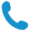 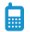 ondasyn_musabekov@mail.ru, (396-71-33 (133), 395-66-05, 8-778-645-9861)